Instructions on page 2Instructions for form CAP-GI-07Note:  Before you can fill out form CAP-GI-07, you must complete the emission calculations. Submit all calculations in an editable electronic spreadsheet, as well as this summary form.1a)	AQ Facility ID number -- Fill in your Air Quality (AQ) Facility Identification (ID) number. This is the first eight digits of the permit number for all permits issued under the operating permit program. If your facility has never been issued a permit under this program, leave this line blank.1b)	Agency Interest ID number – Fill in your Agency Interest ID number. This is an ID number assigned to your facility through the Tempo database. If you don’t know this number, leave this line blank.2)	Facility name -- Enter your facility name.3a)	Emission source type -- Fill in the emission source type for each emission source for which emissions are being reported. The source type codes are as follows:EU	Emission unit;FS	Fugitive source;TK	Tank;EQUI	Equipment (includes Delta codes EU, MR, DAS, and TK)FUGI	Fugitive (Delta code FS)3b)	Emission source ID number -- Fill in the identification number of each emission unit, fugitive emissions source, or tank, from which emissions are being reported. Obtain these numbers from the Emission Unit Information Form (CAP-GI-05B), Tank Information Form (CAP-GI-05C) or the Fugitive Emission Source Information Form (CAP-GI-05D). Note regarding questions 3c-3f:  Fill in a separate column of the form for each pollutant being reported. If you run out of room on the form, make additional copies of the form.3c)	CAS number --  Provide the CAS number for Hazardous Air Pollutants (HAPs) in this box.3d)	Pollutant name -- Fill in the name of each pollutant being emitted from the emission source (one pollutant per column). Begin by filling in all of the criteria pollutants in alphabetical order, then fill in the GHG, then the HAPs in alphabetical order.3e)	Potential emissions -- In the left column under box 3e, express each emission source's potential-to-emit, for each pollutant (applies to both criteria and HAPs). The potential emissions must be reported at the equipment level (i.e., EU, TK, or FS, EQUI or FUGI), not combined as a group or stack. In the left column under box 3e, report the source's maximum controlled emissions rate (e.g., after taking into account control efficiencies for pollution control equipment listed in Minn. R. 7011.0060 to 7011.0080) in pounds per hour. If the source is subject to a state rule or federal regulation which requires the source's emissions to be lower than the maximum controlled emission rate, fill in the maximum emission rate taking into account the rule or regulation. For example a unit may have a maximum controlled particulate emission rate of 10 pounds per hour, but the state industrial process equipment rule may limit the emission rate from the source to 5 pounds per hour. In this case you would fill in 5 pounds per hour as your maximum controlled emission rate.In the right column under box 3e, report the maximum uncontrolled and unrestricted emissions in tons per year (using the information calculated using spreadsheets). This is most commonly the emissions calculated using equipment capacity, emission factors or mass balance, and 8760 hours of operation per year; it does not include limitations based on control efficiency, rules, or proposed limits.3f)	Actual emissions (Optional) –You are not required to enter actual emissions on a unit-by-unit basis for the permit application, however, you may find it helpful to do so to calculate annual actual emissions from the entire facility. Fill in the column under box 3f with each emissions source's actual emissions, in tons per year. Report criteria and greenhouse gas (GHG) pollutant emissions to one place to the right of the decimal point. HAPs emissions estimates should be reported to four places to the right of the decimal point if reporting in tons per year. You may provide actual emissions rates of HAPs in pounds per year if emissions of a hazardous air pollutant are less than one ton per year.Each facility submitting a permit application is required to supply calculations in an editable electronic spreadsheet. 4)	Total facility table (lower table- Required) -- Note:  The lower table is a total facility emissions table. You can take the data from the upper table and use it to fill in the lower table. Fill out a column of the table for each pollutant emitted at your source. Duplicate the total emissions summary table as many times as necessary to identify all pollutants emitted at your facility.Enter the potential lbs/hr, the unrestricted potential tpy, and the actual tons per year emissions of each pollutant. For criteria pollutant sources and HAP sources, fill in the actual pollutant emissions rate, in total tons per year. Report criteria and GHG pollutant emissions to one place to the right of the decimal point. HAPs emissions estimates should be reported to four places to the right of the decimal point.You must use the methods listed in Minn. R. 7007.1147 (Calculation of Actual Emissions) to calculate actual emissions of any air pollutant emitted from the facility.Note:  If you have submitted an emissions inventory as required by Minn. R. 7019.3000 and 7019.3010, in the previous year and have not made any modifications to your facility since its submittal, you could use this information to report actual criteria pollutant emissions on this form.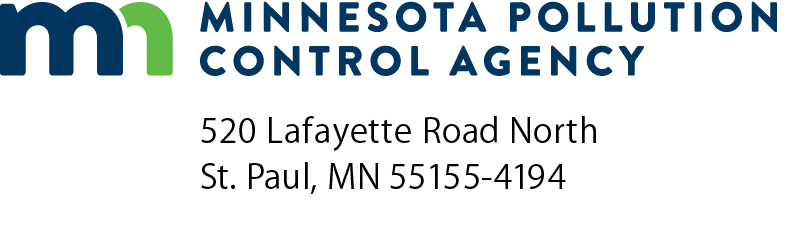 CAP-GI-07Capped Permit facility emissions summaryAir Quality Permit ProgramDoc Type: Permit Application1a)	AQ Facility ID number:1a)	AQ Facility ID number:1b)  Agency Interest ID number:2)	Facility name:3a)3b)3c)  CAS#:CAS#:CAS#:
Emission
Emission 3d)  Pollutant name:Pollutant name:Pollutant name:sourcesource3e) Potential3e) Potential3f) optionalPotentialPotentialPotentialPotentialtypeIDtpyActualtpyActualtpyActualnumberlbs per hrunrestrictedtons per yrlbs per hrunrestrictedtons per yrlbs per hrunrestrictedtons per yr4)Potential lbs/hrUnrestricted potential tpyActual TPY requiredPotential lbs/hrUnrestricted potential tpyActual TPY requiredPotential lbs/hrUnrestricted potential tpyActual TPY requiredTotal facility